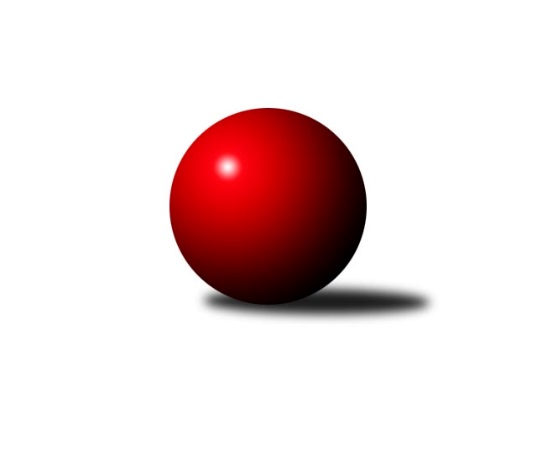 Č.2Ročník 2010/2011	18.9.2010Nejlepšího výkonu v tomto kole: 2640 dosáhlo družstvo: TJ  Odry ˝A˝Severomoravská divize 2010/2011Výsledky 2. kolaSouhrnný přehled výsledků:TJ Sokol Bohumín ˝A˝	- Sokol Přemyslovice ˝B˝	14:2	2511:2374		18.9.TJ Tatran Litovel ˝A˝	- TJ Horní Benešov ˝C˝	12:4	2610:2492		18.9.SKK Ostrava ˝A˝	- TJ Horní Benešov ˝B˝	12:4	2523:2425		18.9.TJ  Odry ˝A˝	- TJ  Krnov ˝B˝	14:2	2640:2550		18.9.KK Minerva Opava ˝A˝	- TJ Sokol Sedlnice ˝A˝	12:4	2570:2473		18.9.TJ Jiskra Rýmařov ˝A˝	- TJ VOKD Poruba ˝A˝	16:0	2613:2479		18.9.KK Šumperk ˝B˝	- KK Hranice ˝A˝	12:4	2594:2584		18.9.Tabulka družstev:	1.	KK Minerva Opava ˝A˝	2	2	0	0	26 : 6 	 	 2571	4	2.	TJ Tatran Litovel ˝A˝	2	2	0	0	22 : 10 	 	 2598	4	3.	SKK Ostrava ˝A˝	2	2	0	0	22 : 10 	 	 2533	4	4.	TJ  Odry ˝A˝	2	1	0	1	20 : 12 	 	 2580	2	5.	KK Šumperk ˝B˝	2	1	0	1	19 : 13 	 	 2504	2	6.	TJ Jiskra Rýmařov ˝A˝	2	1	0	1	18 : 14 	 	 2570	2	7.	TJ Sokol Bohumín ˝A˝	2	1	0	1	18 : 14 	 	 2513	2	8.	TJ Horní Benešov ˝C˝	2	1	0	1	16 : 16 	 	 2553	2	9.	TJ Sokol Sedlnice ˝A˝	2	1	0	1	14 : 18 	 	 2518	2	10.	Sokol Přemyslovice ˝B˝	2	1	0	1	14 : 18 	 	 2462	2	11.	TJ  Krnov ˝B˝	2	1	0	1	11 : 21 	 	 2482	2	12.	KK Hranice ˝A˝	2	0	0	2	10 : 22 	 	 2555	0	13.	TJ Horní Benešov ˝B˝	2	0	0	2	10 : 22 	 	 2492	0	14.	TJ VOKD Poruba ˝A˝	2	0	0	2	4 : 28 	 	 2466	0Podrobné výsledky kola:	 TJ Sokol Bohumín ˝A˝	2511	14:2	2374	Sokol Přemyslovice ˝B˝	Fridrich Péli	 	 196 	 190 		386 	 0:2 	 405 	 	203 	 202		Jiří Šoupal	Jaromír Piska	 	 215 	 205 		420 	 2:0 	 379 	 	199 	 180		Jan Sedláček	Vladimír Šipula	 	 214 	 218 		432 	 2:0 	 424 	 	215 	 209		Milan Dvorský	Lucie Holeszová	 	 209 	 208 		417 	 2:0 	 377 	 	193 	 184		Zdeněk Peč	Aleš Kohutek	 	 208 	 202 		410 	 2:0 	 365 	 	186 	 179		Zdeněk Grulich	Petr Kuttler	 	 231 	 215 		446 	 2:0 	 424 	 	220 	 204		Eduard Tomekrozhodčí: Nejlepší výkon utkání: 446 - Petr Kuttler	 TJ Tatran Litovel ˝A˝	2610	12:4	2492	TJ Horní Benešov ˝C˝	Jakub Mokoš	 	 204 	 223 		427 	 2:0 	 421 	 	217 	 204		Zbyněk Černý	Martin Jindra	 	 236 	 215 		451 	 2:0 	 395 	 	194 	 201		Michael Dostál	Petr Axman	 	 206 	 236 		442 	 2:0 	 385 	 	204 	 181		Michal Rašťák	Jiří Čamek	 	 207 	 237 		444 	 0:2 	 452 	 	234 	 218		Zdeněk Černý	Tomáš Truxa	 	 193 	 197 		390 	 0:2 	 418 	 	234 	 184		Vladislav Pečinka	Kamil Axman	 	 230 	 226 		456 	 2:0 	 421 	 	221 	 200		Tomáš Černýrozhodčí: Nejlepší výkon utkání: 456 - Kamil Axman	 SKK Ostrava ˝A˝	2523	12:4	2425	TJ Horní Benešov ˝B˝	Zdeněk Kuna	 	 188 	 212 		400 	 0:2 	 415 	 	216 	 199		Bohuslav Čuba	Libor Tkáč	 	 224 	 192 		416 	 2:0 	 397 	 	196 	 201		Michal Blažek	Jan Polášek	 	 202 	 198 		400 	 0:2 	 408 	 	207 	 201		Robert Kučerka	Miroslav Pytel	 	 219 	 243 		462 	 2:0 	 417 	 	217 	 200		Petr Rak	Jiří Trnka	 	 226 	 213 		439 	 2:0 	 394 	 	197 	 197		Zdeněk Žanda	Petr Holas	 	 215 	 191 		406 	 2:0 	 394 	 	184 	 210		Petr Dankovičrozhodčí: Nejlepší výkon utkání: 462 - Miroslav Pytel	 TJ  Odry ˝A˝	2640	14:2	2550	TJ  Krnov ˝B˝	Stanislav Ovšák	 	 216 	 228 		444 	 2:0 	 438 	 	232 	 206		Petr Vaněk	Jan Šebek	 	 229 	 196 		425 	 0:2 	 438 	 	217 	 221		Martin Weiss	Miroslav Dimidenko	 	 206 	 233 		439 	 2:0 	 409 	 	201 	 208		Miluše Rychová	Jaroslav Lušovský	 	 232 	 218 		450 	 2:0 	 448 	 	227 	 221		František Vícha	Karel Chlevišťan	 	 234 	 216 		450 	 2:0 	 402 	 	198 	 204		Vladimír Vavrečka	Petr Dvorský	 	 196 	 236 		432 	 2:0 	 415 	 	211 	 204		Jaromír Čechrozhodčí: Nejlepšího výkonu v tomto utkání: 450 kuželek dosáhli: Jaroslav Lušovský, Karel Chlevišťan	 KK Minerva Opava ˝A˝	2570	12:4	2473	TJ Sokol Sedlnice ˝A˝	Luděk Slanina	 	 220 	 236 		456 	 2:0 	 414 	 	196 	 218		Miroslav Mikulský	Zdeněk Chlopčík	 	 191 	 205 		396 	 0:2 	 406 	 	199 	 207		Adam Chvostek	Stanislav Brokl	 	 224 	 221 		445 	 2:0 	 402 	 	199 	 203		Jan Stuchlík	Aleš Fischer	 	 219 	 207 		426 	 2:0 	 384 	 	183 	 201		Rostislav Kletenský	Josef Plšek	 	 202 	 190 		392 	 0:2 	 450 	 	218 	 232		Ivo Stuchlík	Vladimír Heiser	 	 216 	 239 		455 	 2:0 	 417 	 	203 	 214		Stanislav Brejcharozhodčí: Nejlepší výkon utkání: 456 - Luděk Slanina	 TJ Jiskra Rýmařov ˝A˝	2613	16:0	2479	TJ VOKD Poruba ˝A˝	Martin Mikeska	 	 200 	 218 		418 	 2:0 	 405 	 	203 	 202		Ivo Marek	David Hampl	 	 219 	 202 		421 	 2:0 	 402 	 	214 	 188		Rostislav Bareš	Marek Hampl	 	 236 	 196 		432 	 2:0 	 423 	 	217 	 206		Ladislav Mika	Štěpán Charník	 	 214 	 253 		467 	 2:0 	 444 	 	228 	 216		Martin Skopal	Jaroslav Tezzele	 	 215 	 215 		430 	 2:0 	 363 	 	195 	 168		Vladimír Trojek	Milan Dědáček	 	 220 	 225 		445 	 2:0 	 442 	 	216 	 226		Petr Brablecrozhodčí: Nejlepší výkon utkání: 467 - Štěpán Charník	 KK Šumperk ˝B˝	2594	12:4	2584	KK Hranice ˝A˝	Jaroslav Vymazal	 	 215 	 233 		448 	 2:0 	 439 	 	219 	 220		Jiří Terrich	Pavel Heinisch	 	 227 	 231 		458 	 2:0 	 417 	 	214 	 203		Kamil Bartoš	Milan Vymazal	 	 236 	 207 		443 	 2:0 	 402 	 	198 	 204		Vladimír Hudec	Michal Strachota	 	 199 	 205 		404 	 0:2 	 418 	 	200 	 218		Karel Pitrun	Petr Matějka	 	 224 	 222 		446 	 2:0 	 417 	 	210 	 207		Petr  Pavelka st	Jan Semrád	 	 205 	 190 		395 	 0:2 	 491 	 	245 	 246		Petr  Pavelka mlrozhodčí: Nejlepší výkon utkání: 491 - Petr  Pavelka mlPořadí jednotlivců:	jméno hráče	družstvo	celkem	plné	dorážka	chyby	poměr kuž.	Maximum	1.	Ivo Stuchlík 	TJ Sokol Sedlnice ˝A˝	458.50	301.0	157.5	1.0	2/2	(467)	2.	Kamil Axman 	TJ Tatran Litovel ˝A˝	454.00	307.0	147.0	3.0	2/2	(456)	3.	Vladimír Heiser 	KK Minerva Opava ˝A˝	452.00	296.5	155.5	2.5	1/1	(455)	4.	Zdeněk Černý 	TJ Horní Benešov ˝C˝	449.00	316.0	133.0	5.0	2/2	(452)	5.	Milan Dědáček 	TJ Jiskra Rýmařov ˝A˝	445.50	296.5	149.0	2.0	2/2	(446)	6.	Stanislav Brokl 	KK Minerva Opava ˝A˝	445.00	303.0	142.0	1.0	1/1	(445)	7.	Petr  Pavelka st 	KK Hranice ˝A˝	444.50	299.5	145.0	2.5	2/2	(472)	8.	Petr Axman 	TJ Tatran Litovel ˝A˝	444.50	302.5	142.0	2.5	2/2	(447)	9.	Luděk Slanina 	KK Minerva Opava ˝A˝	444.00	293.0	151.0	3.5	1/1	(456)	10.	Jiří Trnka 	SKK Ostrava ˝A˝	442.00	291.5	150.5	3.0	2/2	(445)	11.	Petr  Pavelka ml 	KK Hranice ˝A˝	441.00	292.0	149.0	2.0	2/2	(491)	12.	Jaroslav Lušovský 	TJ  Odry ˝A˝	440.50	295.0	145.5	3.5	2/2	(450)	13.	Vladimír Šipula 	TJ Sokol Bohumín ˝A˝	438.00	304.0	134.0	3.5	2/2	(444)	14.	Vladislav Pečinka 	TJ Horní Benešov ˝C˝	435.00	300.5	134.5	7.0	2/2	(452)	15.	Milan Dvorský 	Sokol Přemyslovice ˝B˝	434.00	297.5	136.5	5.0	2/2	(444)	16.	Karel Chlevišťan 	TJ  Odry ˝A˝	433.50	289.0	144.5	4.0	2/2	(450)	17.	Stanislav Ovšák 	TJ  Odry ˝A˝	433.50	293.0	140.5	1.0	2/2	(444)	18.	Martin Weiss 	TJ  Krnov ˝B˝	433.00	291.5	141.5	8.5	2/2	(438)	19.	Miroslav Pytel 	SKK Ostrava ˝A˝	432.50	285.5	147.0	4.0	2/2	(462)	20.	Petr Kuttler 	TJ Sokol Bohumín ˝A˝	432.00	286.5	145.5	3.0	2/2	(446)	21.	Pavel Heinisch 	KK Šumperk ˝B˝	431.00	294.0	137.0	6.0	2/2	(458)	22.	Jiří Čamek 	TJ Tatran Litovel ˝A˝	429.50	290.5	139.0	2.5	2/2	(444)	23.	Martin Skopal 	TJ VOKD Poruba ˝A˝	428.00	291.5	136.5	2.5	2/2	(444)	24.	Štěpán Charník 	TJ Jiskra Rýmařov ˝A˝	427.50	292.0	135.5	5.5	2/2	(467)	25.	Petr Dvorský 	TJ  Odry ˝A˝	427.50	301.0	126.5	3.0	2/2	(432)	26.	Petr Holas 	SKK Ostrava ˝A˝	426.50	280.0	146.5	1.5	2/2	(447)	27.	Aleš Kohutek 	TJ Sokol Bohumín ˝A˝	426.50	296.5	130.0	3.5	2/2	(443)	28.	Rostislav Bareš 	TJ VOKD Poruba ˝A˝	426.50	300.0	126.5	3.5	2/2	(451)	29.	Jan Šebek 	TJ  Odry ˝A˝	425.50	285.5	140.0	2.5	2/2	(426)	30.	Aleš Fischer 	KK Minerva Opava ˝A˝	425.50	301.0	124.5	3.5	1/1	(426)	31.	Eduard Tomek 	Sokol Přemyslovice ˝B˝	425.00	301.0	124.0	3.0	2/2	(426)	32.	Miroslav Mikulský 	TJ Sokol Sedlnice ˝A˝	424.50	281.0	143.5	3.5	2/2	(435)	33.	Jiří Terrich 	KK Hranice ˝A˝	424.50	301.0	123.5	4.5	2/2	(439)	34.	Jaroslav Tezzele 	TJ Jiskra Rýmařov ˝A˝	424.00	282.0	142.0	4.0	2/2	(430)	35.	Jaromír Piska 	TJ Sokol Bohumín ˝A˝	423.50	294.0	129.5	7.0	2/2	(427)	36.	Petr Matějka 	KK Šumperk ˝B˝	421.00	284.0	137.0	4.5	2/2	(446)	37.	Bohuslav Čuba 	TJ Horní Benešov ˝B˝	421.00	289.0	132.0	3.5	2/2	(427)	38.	Zbyněk Černý 	TJ Horní Benešov ˝C˝	421.00	295.5	125.5	4.5	2/2	(421)	39.	Marek Hampl 	TJ Jiskra Rýmařov ˝A˝	420.50	289.5	131.0	3.0	2/2	(432)	40.	Petr Brablec 	TJ VOKD Poruba ˝A˝	420.50	291.0	129.5	5.0	2/2	(442)	41.	Miroslav Dimidenko 	TJ  Odry ˝A˝	419.50	282.5	137.0	3.5	2/2	(439)	42.	Libor Tkáč 	SKK Ostrava ˝A˝	419.50	285.5	134.0	4.0	2/2	(423)	43.	Vladimír Hudec 	KK Hranice ˝A˝	419.50	288.0	131.5	6.0	2/2	(437)	44.	Tomáš Černý 	TJ Horní Benešov ˝C˝	417.50	288.0	129.5	9.0	2/2	(421)	45.	Milan Vymazal 	KK Šumperk ˝B˝	417.50	292.5	125.0	6.0	2/2	(443)	46.	Michal Blažek 	TJ Horní Benešov ˝B˝	417.50	300.0	117.5	6.5	2/2	(438)	47.	Michael Dostál 	TJ Horní Benešov ˝C˝	417.00	288.5	128.5	4.5	2/2	(439)	48.	Petr Luzar 	KK Minerva Opava ˝A˝	416.00	287.0	129.0	5.0	1/1	(416)	49.	Petr Vaněk 	TJ  Krnov ˝B˝	415.50	280.5	135.0	3.5	2/2	(438)	50.	Ladislav Mika 	TJ VOKD Poruba ˝A˝	415.00	291.5	123.5	3.5	2/2	(423)	51.	Michal Rašťák 	TJ Horní Benešov ˝C˝	413.50	281.0	132.5	7.5	2/2	(442)	52.	Jan Stuchlík 	TJ Sokol Sedlnice ˝A˝	412.00	281.5	130.5	3.5	2/2	(422)	53.	Jiří Šoupal 	Sokol Přemyslovice ˝B˝	411.50	278.5	133.0	4.5	2/2	(418)	54.	Zdeněk Chlopčík 	KK Minerva Opava ˝A˝	411.00	279.5	131.5	4.5	1/1	(426)	55.	Miluše Rychová 	TJ  Krnov ˝B˝	409.00	283.0	126.0	6.0	2/2	(409)	56.	Rostislav Kletenský 	TJ Sokol Sedlnice ˝A˝	408.50	283.0	125.5	5.0	2/2	(433)	57.	Josef Plšek 	KK Minerva Opava ˝A˝	408.00	294.0	114.0	10.0	1/1	(424)	58.	Zdeněk Peč 	Sokol Přemyslovice ˝B˝	407.00	281.5	125.5	7.5	2/2	(437)	59.	Tomáš Truxa 	TJ Tatran Litovel ˝A˝	407.00	289.0	118.0	9.0	2/2	(424)	60.	Petr Dankovič 	TJ Horní Benešov ˝B˝	406.50	279.5	127.0	3.0	2/2	(419)	61.	Adam Chvostek 	TJ Sokol Sedlnice ˝A˝	405.50	271.0	134.5	4.0	2/2	(406)	62.	Kamil Bartoš 	KK Hranice ˝A˝	405.00	290.5	114.5	6.0	2/2	(417)	63.	Michal Strachota 	KK Šumperk ˝B˝	403.00	279.5	123.5	4.5	2/2	(404)	64.	Lucie Holeszová 	TJ Sokol Bohumín ˝A˝	402.50	290.0	112.5	7.0	2/2	(417)	65.	Vladimír Vavrečka 	TJ  Krnov ˝B˝	401.50	287.5	114.0	7.5	2/2	(402)	66.	Jan Semrád 	KK Šumperk ˝B˝	400.00	276.0	124.0	3.5	2/2	(405)	67.	Zdeněk Kuna 	SKK Ostrava ˝A˝	399.50	276.0	123.5	4.5	2/2	(400)	68.	Zdeněk Grulich 	Sokol Přemyslovice ˝B˝	394.50	272.0	122.5	9.0	2/2	(424)	69.	Ivo Marek 	TJ VOKD Poruba ˝A˝	391.50	268.5	123.0	6.0	2/2	(405)	70.	Fridrich Péli 	TJ Sokol Bohumín ˝A˝	390.00	279.0	111.0	9.5	2/2	(394)	71.	Jan Sedláček 	Sokol Přemyslovice ˝B˝	389.50	281.0	108.5	8.5	2/2	(400)		Ladislav Janáč 	TJ Jiskra Rýmařov ˝A˝	455.00	303.0	152.0	5.0	1/2	(455)		Martin Jindra 	TJ Tatran Litovel ˝A˝	451.00	300.0	151.0	4.0	1/2	(451)		Jaroslav Vymazal 	KK Šumperk ˝B˝	448.00	289.0	159.0	1.0	1/2	(448)		František Vícha 	TJ  Krnov ˝B˝	448.00	295.0	153.0	2.0	1/2	(448)		Zdeněk Kment 	TJ Horní Benešov ˝B˝	444.00	294.0	150.0	4.0	1/2	(444)		Miroslav Talášek 	TJ Tatran Litovel ˝A˝	440.00	310.0	130.0	6.0	1/2	(440)		Jakub Mokoš 	TJ Tatran Litovel ˝A˝	427.00	301.0	126.0	6.0	1/2	(427)		Pavel Gerlich 	SKK Ostrava ˝A˝	426.00	278.0	148.0	4.0	1/2	(426)		Dalibor Vinklar 	KK Hranice ˝A˝	422.00	288.0	134.0	6.0	1/2	(422)		David Hampl 	TJ Jiskra Rýmařov ˝A˝	421.00	305.0	116.0	8.0	1/2	(421)		Karel Pitrun 	KK Hranice ˝A˝	418.00	265.0	153.0	3.0	1/2	(418)		Martin Mikeska 	TJ Jiskra Rýmařov ˝A˝	418.00	278.0	140.0	2.0	1/2	(418)		Stanislav Brejcha 	TJ Sokol Sedlnice ˝A˝	417.00	275.0	142.0	1.0	1/2	(417)		Petr Rak 	TJ Horní Benešov ˝B˝	417.00	284.0	133.0	5.0	1/2	(417)		Jaromír Čech 	TJ  Krnov ˝B˝	415.00	274.0	141.0	3.0	1/2	(415)		Gustav Vojtek 	KK Šumperk ˝B˝	415.00	283.0	132.0	8.0	1/2	(415)		David Láčík 	TJ Horní Benešov ˝B˝	410.00	276.0	134.0	7.0	1/2	(410)		Michal Ihnát 	TJ Jiskra Rýmařov ˝A˝	410.00	288.0	122.0	7.0	1/2	(410)		Robert Kučerka 	TJ Horní Benešov ˝B˝	408.00	276.0	132.0	12.0	1/2	(408)		František Baleka 	TJ Tatran Litovel ˝A˝	407.00	286.0	121.0	10.0	1/2	(407)		Jan Mika 	TJ VOKD Poruba ˝A˝	405.00	288.0	117.0	8.0	1/2	(405)		Pavel Jalůvka 	TJ  Krnov ˝B˝	402.00	287.0	115.0	8.0	1/2	(402)		Jan Polášek 	SKK Ostrava ˝A˝	400.00	271.0	129.0	8.0	1/2	(400)		Břetislav Mrkvica 	TJ Sokol Sedlnice ˝A˝	400.00	276.0	124.0	2.0	1/2	(400)		Zdeněk Žanda 	TJ Horní Benešov ˝B˝	394.00	282.0	112.0	12.0	1/2	(394)		Stanislav Kopal 	TJ  Krnov ˝B˝	381.00	274.0	107.0	7.0	1/2	(381)		Vladimír Trojek 	TJ VOKD Poruba ˝A˝	363.00	262.0	101.0	11.0	1/2	(363)Sportovně technické informace:Starty náhradníků:registrační číslo	jméno a příjmení 	datum startu 	družstvo	číslo startu
Hráči dopsaní na soupisku:registrační číslo	jméno a příjmení 	datum startu 	družstvo	Program dalšího kola:3. kolo25.9.2010	so	9:00	TJ Sokol Sedlnice ˝A˝ - TJ Jiskra Rýmařov ˝A˝	25.9.2010	so	9:00	TJ  Krnov ˝B˝ - KK Minerva Opava ˝A˝	25.9.2010	so	9:00	KK Hranice ˝A˝ - TJ  Odry ˝A˝	25.9.2010	so	9:00	TJ VOKD Poruba ˝A˝ - TJ Sokol Bohumín ˝A˝	25.9.2010	so	13:30	TJ Horní Benešov ˝B˝ - KK Šumperk ˝B˝	25.9.2010	so	15:30	Sokol Přemyslovice ˝B˝ - TJ Tatran Litovel ˝A˝	25.9.2010	so	16:00	TJ Horní Benešov ˝C˝ - SKK Ostrava ˝A˝	Nejlepší šestka kola - absolutněNejlepší šestka kola - absolutněNejlepší šestka kola - absolutněNejlepší šestka kola - absolutněNejlepší šestka kola - dle průměru kuželenNejlepší šestka kola - dle průměru kuželenNejlepší šestka kola - dle průměru kuželenNejlepší šestka kola - dle průměru kuželenNejlepší šestka kola - dle průměru kuželenPočetJménoNázev týmuVýkonPočetJménoNázev týmuPrůměr (%)Výkon1xPetr  Pavelka mlHranice A4911xPetr  Pavelka mlHranice A113.884911xŠtěpán CharníkRýmařov A4671xMiroslav PytelOstrava A112.134621xMiroslav PytelOstrava A4621xŠtěpán CharníkRýmařov A108.894671xPavel HeinischŠumperk B4581xPetr KuttlerBohumín A107.534461xLuděk SlaninaMinerva A4562xKamil AxmanLitovel107.014562xKamil AxmanLitovel4561xLuděk SlaninaMinerva A106.62456